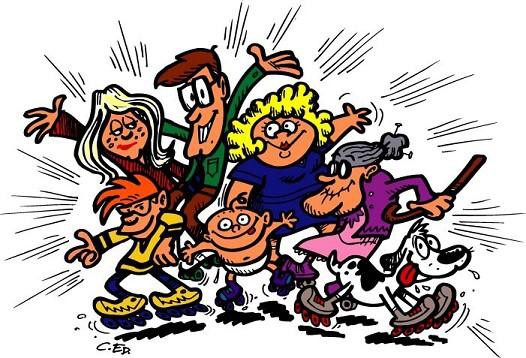 The St. Ursula Father’s Club invites you, your family and friends to an afternoon of fun at:SKATELAND-PUTTY HILL8019 Belair Rd.Baltimore, MD 21236Monday December 30, 20194:30 – 7:30 pmHoverboards and scooters welcome!$3 for skate rental—payable at the door. No RSVPs necessary! See you there!